Le gestionnaire doit remplir adéquatement le verso du formulaire et le faire parvenir le plus rapidement possible par télécopieur (450 756-1625) au service de santé et sécurité au travail ou par courriel (ssstnord.cissslan@ssss.gouv.qc.ca) ou par courrier interne (CHDL, 5c-10). Le gestionnaire doit remettre une copie au travailleur.Identification du travailleur Identification du travailleur Identification du travailleur Identification du travailleur Identification du travailleur Identification du travailleur Identification du travailleur Identification du travailleur Identification du travailleur Nom :Nom :Prénom :Prénom :Prénom :Prénom :Prénom :Prénom :Matricule (#) :Matricule (#) :Matricule (#) :Titre d’emploi :Titre d’emploi :Titre d’emploi :Titre d’emploi :Titre d’emploi :Titre d’emploi :Titre d’emploi :Titre d’emploi : T.C. T.P.  Occ. T.C. T.P.  Occ. T.C. T.P.  Occ. T.C. T.P.  Occ. T.C. T.P.  Occ. T.C. T.P.  Occ. T.C. T.P.  Occ.Quart de travail : Quart de travail : Quart de travail : Quart de travail : Quart de travail : Jour Jour Jour Soir Soir Soir Soir Soir Soir Soir Nuit Nuit Nuit Nuit Port d’attache :Port d’attache :Port d’attache :Port d’attache :Port d’attache :Port d’attache :Service :Service :Service :Service :Accréditation syndical :Accréditation syndical :Accréditation syndical :Accréditation syndical :Accréditation syndical :Accréditation syndical :Accréditation syndical :Accréditation syndical :Accréditation syndical :Accréditation syndical :Accréditation syndical :Accréditation syndical :Accréditation syndical :Nom du chef de service :Nom du chef de service :Nom du chef de service :Nom du chef de service :Nom du chef de service :Nom du chef de service :Nom du chef de service :Nom du chef de service :Nom du chef de service :Nom du chef de service :Nom du chef de service :Nom du chef de service :Nom du chef de service :Nom du chef de service :Nom du chef de service :Nom du chef de service :Description de l’événementDescription de l’événementDescription de l’événementDescription de l’événementDescription de l’événementDescription de l’événementDescription de l’événementDescription de l’événementDescription de l’événementDescription de l’événement# de dossier du client impliqué :# de dossier du client impliqué :# de dossier du client impliqué :# de dossier du client impliqué :# de dossier du client impliqué :# de dossier du client impliqué :# de dossier du client impliqué :# de dossier du client impliqué :# de dossier du client impliqué :# de dossier du client impliqué :# de dossier du client impliqué :# de dossier du client impliqué :# de dossier du client impliqué :# de dossier du client impliqué :# de dossier du client impliqué :# de dossier du client impliqué :# de dossier du client impliqué :# de dossier du client impliqué :# de dossier du client impliqué :# de dossier du client impliqué :# de dossier du client impliqué :# de dossier du client impliqué :# de dossier du client impliqué :# de dossier du client impliqué :# de dossier du client impliqué :# de dossier du client impliqué :Date : JJ/MM/AAAADate : JJ/MM/AAAADate : JJ/MM/AAAADate : JJ/MM/AAAADate : JJ/MM/AAAADate : JJ/MM/AAAADate : JJ/MM/AAAAHeure :Heure :Heure :Heure :Heure :Heure :Heure :Heure :Heure :Heure :Heure :Durée :                      Durée :                      Durée :                      Durée :                      Durée :                      Date de la déclaration : JJ/MM/AAAADate de la déclaration : JJ/MM/AAAADate de la déclaration : JJ/MM/AAAADate de la déclaration : JJ/MM/AAAADate de la déclaration : JJ/MM/AAAADate de la déclaration : JJ/MM/AAAADate de la déclaration : JJ/MM/AAAADate de la déclaration : JJ/MM/AAAADate de la déclaration : JJ/MM/AAAADate de la déclaration : JJ/MM/AAAADate de la déclaration : JJ/MM/AAAADate de la déclaration : JJ/MM/AAAAInstallation où s’est produit l’événement :Installation où s’est produit l’événement :Installation où s’est produit l’événement :Installation où s’est produit l’événement :Installation où s’est produit l’événement :Installation où s’est produit l’événement :Installation où s’est produit l’événement :Installation où s’est produit l’événement :Installation où s’est produit l’événement :Installation où s’est produit l’événement :Installation où s’est produit l’événement :Installation où s’est produit l’événement :Installation où s’est produit l’événement :Installation où s’est produit l’événement :Installation où s’est produit l’événement :Installation où s’est produit l’événement :Installation où s’est produit l’événement : Lieu précis : Lieu précis : Lieu précis : Lieu précis : Lieu précis : Lieu précis : Lieu précis : Lieu précis : Lieu précis : Lieu précis :Bris de biens personnels :Bris de biens personnels :Bris de biens personnels :Bris de biens personnels :Bris de biens personnels :Bris de biens personnels :Témoin de l’événement :Témoin de l’événement :Témoin de l’événement :Témoin de l’événement :Témoin de l’événement :Témoin de l’événement :Témoin de l’événement :Témoin de l’événement :Témoin de l’événement :Description de l’événement par le travailleurDescription de l’événement par le travailleurDescription de l’événement par le travailleurDescription de l’événement par le travailleurDescription de l’événement par le travailleurDescription de l’événement par le travailleurDescription de l’événement par le travailleurDescription de l’événement par le travailleurDescription de l’événement par le travailleurDescription de l’événement par le travailleurDescription de l’événement par le travailleurDescription de l’événement par le travailleurDescription de l’événement par le travailleurDescription de l’événement par le travailleurDescription de l’événement par le travailleurDescription de l’événement par le travailleurAgressions répétitives Agressions répétitives Agressions répétitives Agressions répétitives Agressions répétitives Agressions répétitives Agressions répétitives Agressions répétitives Agressions répétitives Agressions répétitives Agressions répétitives Agressions répétitives Grafigner : #(  )Grafigner : #(  )Grafigner : #(  )Grafigner : #(  )Grafigner : #(  )Grafigner : #(  )Grafigner : #(  )Grafigner : #(  )Grafigner : #(  )Grafigner : #(  )Grafigner : #(  )Grafigner : #(  )Grafigner : #(  )Grafigner : #(  )Grafigner : #(  )Grafigner : #(  )Pousser : #(  )Pousser : #(  )Pousser : #(  )Pousser : #(  )Pousser : #(  )Pousser : #(  )Pousser : #(  )Pousser : #(  )Pincer : #(  )Pincer : #(  )Pincer : #(  )Pincer : #(  )Pincer : #(  )Pincer : #(  )Pincer : #(  )Pincer : #(  )Pincer : #(  )Pincer : #(  )Pincer : #(  )Pincer : #(  )Tirer les cheveux : #(  )Tirer les cheveux : #(  )Tirer les cheveux : #(  )Tirer les cheveux : #(  )Tirer les cheveux : #(  )Tirer les cheveux : #(  )Tirer les cheveux : #(  )Tirer les cheveux : #(  )Tirer les cheveux : #(  )Tirer les cheveux : #(  )Tirer les cheveux : #(  )Tirer les cheveux : #(  )Tirer les cheveux : #(  )Tirer les cheveux : #(  )Tirer les cheveux : #(  )Tirer les cheveux : #(  )Autres : #(  )Autres : #(  )Autres : #(  )Autres : #(  )Autres : #(  )Autres : #(  )Autres : #(  )Autres : #(  )Site d’exposition :Site d’exposition :Site d’exposition :Site d’exposition :Site d’exposition :Site d’exposition :Site d’exposition :Site d’exposition :Site d’exposition :Site d’exposition :Site d’exposition :Site d’exposition :Aucune blessure Aucune blessure Aucune blessure Aucune blessure Aucune blessure Aucune blessure Aucune blessure Aucune blessure Aucune blessure Aucune blessure Aucune blessure Aucune blessure Aucune blessure Aucune blessure Aucune blessure Aucune blessure Agression verbale Agression verbale Agression verbale Agression verbale Agression verbale Agression verbale Agression verbale Agression verbale  Crane Bassin Bassin Bassin Jambe Jambe Jambe Jambe Jambe Jambe Jambe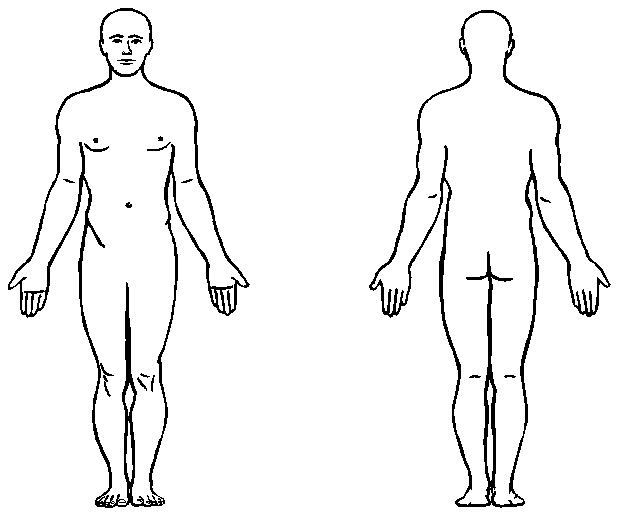 SiSiSiSiSiSiprécisez Droit Gauche Deux côtés Multiplesprécisez Droit Gauche Deux côtés Multiplesprécisez Droit Gauche Deux côtés Multiplesprécisez Droit Gauche Deux côtés Multiplesprécisez Droit Gauche Deux côtés Multipleset site articulaire  autre site Nez Dos Dos Dos Genou Genou Genou Genou Genou Genou Genou Pouce  Pouce  Pouce  Pouce  Pouce  Pouce précisez Droit Gauche Deux côtés Multiplesprécisez Droit Gauche Deux côtés Multiplesprécisez Droit Gauche Deux côtés Multiplesprécisez Droit Gauche Deux côtés Multiplesprécisez Droit Gauche Deux côtés Multipleset site articulaire  autre site Yeux Coccyx Coccyx Coccyx Mollet Mollet Mollet Mollet Mollet Mollet Mollet Index  Index  Index  Index  Index  Index précisez Droit Gauche Deux côtés Multiplesprécisez Droit Gauche Deux côtés Multiplesprécisez Droit Gauche Deux côtés Multiplesprécisez Droit Gauche Deux côtés Multiplesprécisez Droit Gauche Deux côtés Multipleset site articulaire  autre site Visage Hanche Hanche Hanche Cheville Cheville Cheville Cheville Cheville Cheville Cheville Majeur  Majeur  Majeur  Majeur  Majeur  Majeur précisez Droit Gauche Deux côtés Multiplesprécisez Droit Gauche Deux côtés Multiplesprécisez Droit Gauche Deux côtés Multiplesprécisez Droit Gauche Deux côtés Multiplesprécisez Droit Gauche Deux côtés Multipleset site articulaire  autre site Oreille Épaule Épaule Épaule Pied Pied Pied Pied Pied Pied Pied Annulaire  Annulaire  Annulaire  Annulaire  Annulaire  Annulaire précisez Droit Gauche Deux côtés Multiplesprécisez Droit Gauche Deux côtés Multiplesprécisez Droit Gauche Deux côtés Multiplesprécisez Droit Gauche Deux côtés Multiplesprécisez Droit Gauche Deux côtés Multipleset site articulaire  autre site Cou Bras Bras Bras Orteils Orteils Orteils Orteils Orteils Orteils Orteils Auriculaire  Auriculaire  Auriculaire  Auriculaire  Auriculaire  Auriculaire précisez Droit Gauche Deux côtés Multiplesprécisez Droit Gauche Deux côtés Multiplesprécisez Droit Gauche Deux côtés Multiplesprécisez Droit Gauche Deux côtés Multiplesprécisez Droit Gauche Deux côtés Multipleset site articulaire  autre site Thorax Coude Coude CoudeAtteinte            Psychologique (ex : stress, anxiété, etc.)Atteinte            Psychologique (ex : stress, anxiété, etc.)Atteinte            Psychologique (ex : stress, anxiété, etc.)Atteinte            Psychologique (ex : stress, anxiété, etc.)Atteinte            Psychologique (ex : stress, anxiété, etc.)Atteinte            Psychologique (ex : stress, anxiété, etc.)Atteinte            Psychologique (ex : stress, anxiété, etc.) Auriculaire  Auriculaire  Auriculaire  Auriculaire  Auriculaire  Auriculaire précisez Droit Gauche Deux côtés Multiplesprécisez Droit Gauche Deux côtés Multiplesprécisez Droit Gauche Deux côtés Multiplesprécisez Droit Gauche Deux côtés Multiplesprécisez Droit Gauche Deux côtés Multipleset site articulaire  autre site Abdomen Poignet Poignet PoignetAtteinte            Psychologique (ex : stress, anxiété, etc.)Atteinte            Psychologique (ex : stress, anxiété, etc.)Atteinte            Psychologique (ex : stress, anxiété, etc.)Atteinte            Psychologique (ex : stress, anxiété, etc.)Atteinte            Psychologique (ex : stress, anxiété, etc.)Atteinte            Psychologique (ex : stress, anxiété, etc.)Atteinte            Psychologique (ex : stress, anxiété, etc.)  Main  Main  Main  Main  Main  Mainprécisez Droit Gauche Deux côtés Multiplesprécisez Droit Gauche Deux côtés Multiplesprécisez Droit Gauche Deux côtés Multiplesprécisez Droit Gauche Deux côtés Multiplesprécisez Droit Gauche Deux côtés Multipleset site articulaire  autre site Autre (précisez) : Autre (précisez) : Autre (précisez) : Autre (précisez) : Autre (précisez) : Autre (précisez) : Autre (précisez) : Autre (précisez) : Autre (précisez) : Autre (précisez) : Autre (précisez) :  Main  Main  Main  Main  Main  Mainprécisez Droit Gauche Deux côtés Multiplesprécisez Droit Gauche Deux côtés Multiplesprécisez Droit Gauche Deux côtés Multiplesprécisez Droit Gauche Deux côtés Multiplesprécisez Droit Gauche Deux côtés Multipleset site articulaire  autre siteEst-ce que cet événement accidentel a fait l’objet d’une déclaration de situation à risque ?   Oui        NonEst-ce que cet événement accidentel a fait l’objet d’une déclaration de situation à risque ?   Oui        NonEst-ce que cet événement accidentel a fait l’objet d’une déclaration de situation à risque ?   Oui        NonEst-ce que cet événement accidentel a fait l’objet d’une déclaration de situation à risque ?   Oui        NonEst-ce que cet événement accidentel a fait l’objet d’une déclaration de situation à risque ?   Oui        NonEst-ce que cet événement accidentel a fait l’objet d’une déclaration de situation à risque ?   Oui        NonEst-ce que cet événement accidentel a fait l’objet d’une déclaration de situation à risque ?   Oui        NonEst-ce que cet événement accidentel a fait l’objet d’une déclaration de situation à risque ?   Oui        NonEst-ce que cet événement accidentel a fait l’objet d’une déclaration de situation à risque ?   Oui        NonEst-ce que cet événement accidentel a fait l’objet d’une déclaration de situation à risque ?   Oui        NonEst-ce que cet événement accidentel a fait l’objet d’une déclaration de situation à risque ?   Oui        NonEst-ce que cet événement accidentel a fait l’objet d’une déclaration de situation à risque ?   Oui        NonEst-ce que cet événement accidentel a fait l’objet d’une déclaration de situation à risque ?   Oui        NonEst-ce que cet événement accidentel a fait l’objet d’une déclaration de situation à risque ?   Oui        NonEst-ce que cet événement accidentel a fait l’objet d’une déclaration de situation à risque ?   Oui        NonEst-ce que cet événement accidentel a fait l’objet d’une déclaration de situation à risque ?   Oui        NonEst-ce que cet événement accidentel a fait l’objet d’une déclaration de situation à risque ?   Oui        NonEst-ce que cet événement accidentel a fait l’objet d’une déclaration de situation à risque ?   Oui        NonEst-ce que cet événement accidentel a fait l’objet d’une déclaration de situation à risque ?   Oui        NonEst-ce que cet événement accidentel a fait l’objet d’une déclaration de situation à risque ?   Oui        NonEst-ce que cet événement accidentel a fait l’objet d’une déclaration de situation à risque ?   Oui        NonEst-ce que cet événement accidentel a fait l’objet d’une déclaration de situation à risque ?   Oui        NonEst-ce que cet événement accidentel a fait l’objet d’une déclaration de situation à risque ?   Oui        NonEst-ce que cet événement accidentel a fait l’objet d’une déclaration de situation à risque ?   Oui        NonEst-ce que cet événement accidentel a fait l’objet d’une déclaration de situation à risque ?   Oui        NonEst-ce que cet événement accidentel a fait l’objet d’une déclaration de situation à risque ?   Oui        NonEst-ce que cet événement accidentel a fait l’objet d’une déclaration de situation à risque ?   Oui        NonEst-ce que cet événement accidentel a fait l’objet d’une déclaration de situation à risque ?   Oui        NonEst-ce que cet événement accidentel a fait l’objet d’une déclaration de situation à risque ?   Oui        NonEst-ce que cet événement accidentel a fait l’objet d’une déclaration de situation à risque ?   Oui        NonEst-ce que cet événement accidentel a fait l’objet d’une déclaration de situation à risque ?   Oui        NonEst-ce que cet événement accidentel a fait l’objet d’une déclaration de situation à risque ?   Oui        NonEst-ce que cet événement accidentel a fait l’objet d’une déclaration de situation à risque ?   Oui        NonEst-ce que cet événement accidentel a fait l’objet d’une déclaration de situation à risque ?   Oui        NonEst-ce que cet événement accidentel a fait l’objet d’une déclaration de situation à risque ?   Oui        NonEst-ce que cet événement accidentel a fait l’objet d’une déclaration de situation à risque ?   Oui        NonSuggestions du travailleur visant à éviter la répétition d’un tel accident Suggestions du travailleur visant à éviter la répétition d’un tel accident Suggestions du travailleur visant à éviter la répétition d’un tel accident Suggestions du travailleur visant à éviter la répétition d’un tel accident Suggestions du travailleur visant à éviter la répétition d’un tel accident Suggestions du travailleur visant à éviter la répétition d’un tel accident Suggestions du travailleur visant à éviter la répétition d’un tel accident Suggestions du travailleur visant à éviter la répétition d’un tel accident Suggestions du travailleur visant à éviter la répétition d’un tel accident Suggestions du travailleur visant à éviter la répétition d’un tel accident Suggestions du travailleur visant à éviter la répétition d’un tel accident Suggestions du travailleur visant à éviter la répétition d’un tel accident Suggestions du travailleur visant à éviter la répétition d’un tel accident Suggestions du travailleur visant à éviter la répétition d’un tel accident Suggestions du travailleur visant à éviter la répétition d’un tel accident Suggestions du travailleur visant à éviter la répétition d’un tel accident Suggestions du travailleur visant à éviter la répétition d’un tel accident Suggestions du travailleur visant à éviter la répétition d’un tel accident Suggestions du travailleur visant à éviter la répétition d’un tel accident Suggestions du travailleur visant à éviter la répétition d’un tel accident Suggestions du travailleur visant à éviter la répétition d’un tel accident Suggestions du travailleur visant à éviter la répétition d’un tel accident Suggestions du travailleur visant à éviter la répétition d’un tel accident Suggestions du travailleur visant à éviter la répétition d’un tel accident Suggestions du travailleur visant à éviter la répétition d’un tel accident Suggestions du travailleur visant à éviter la répétition d’un tel accident Suggestions du travailleur visant à éviter la répétition d’un tel accident Suggestions du travailleur visant à éviter la répétition d’un tel accident Suggestions du travailleur visant à éviter la répétition d’un tel accident Suggestions du travailleur visant à éviter la répétition d’un tel accident Je confirme que les renseignements sont exacts et conformes à ce qui s’est produitJe confirme que les renseignements sont exacts et conformes à ce qui s’est produitJe confirme que les renseignements sont exacts et conformes à ce qui s’est produitJe confirme que les renseignements sont exacts et conformes à ce qui s’est produitJe confirme que les renseignements sont exacts et conformes à ce qui s’est produitJe confirme que les renseignements sont exacts et conformes à ce qui s’est produitJe confirme que les renseignements sont exacts et conformes à ce qui s’est produitJe confirme que les renseignements sont exacts et conformes à ce qui s’est produitJe confirme que les renseignements sont exacts et conformes à ce qui s’est produitJe confirme que les renseignements sont exacts et conformes à ce qui s’est produitJe confirme que les renseignements sont exacts et conformes à ce qui s’est produitJe confirme que les renseignements sont exacts et conformes à ce qui s’est produitJe confirme que les renseignements sont exacts et conformes à ce qui s’est produitJe confirme que les renseignements sont exacts et conformes à ce qui s’est produitJe confirme que les renseignements sont exacts et conformes à ce qui s’est produitJe confirme que les renseignements sont exacts et conformes à ce qui s’est produitJe confirme que les renseignements sont exacts et conformes à ce qui s’est produitJe confirme que les renseignements sont exacts et conformes à ce qui s’est produitJe confirme que les renseignements sont exacts et conformes à ce qui s’est produitJe confirme que les renseignements sont exacts et conformes à ce qui s’est produitJe confirme que les renseignements sont exacts et conformes à ce qui s’est produitJe confirme que les renseignements sont exacts et conformes à ce qui s’est produitJe confirme que les renseignements sont exacts et conformes à ce qui s’est produitJe confirme que les renseignements sont exacts et conformes à ce qui s’est produitJe confirme que les renseignements sont exacts et conformes à ce qui s’est produitJe confirme que les renseignements sont exacts et conformes à ce qui s’est produitJe confirme que les renseignements sont exacts et conformes à ce qui s’est produitJe confirme que les renseignements sont exacts et conformes à ce qui s’est produitJe confirme que les renseignements sont exacts et conformes à ce qui s’est produitJe confirme que les renseignements sont exacts et conformes à ce qui s’est produitJe confirme que les renseignements sont exacts et conformes à ce qui s’est produitJe confirme que les renseignements sont exacts et conformes à ce qui s’est produitJe confirme que les renseignements sont exacts et conformes à ce qui s’est produitJe confirme que les renseignements sont exacts et conformes à ce qui s’est produitJe confirme que les renseignements sont exacts et conformes à ce qui s’est produitJe confirme que les renseignements sont exacts et conformes à ce qui s’est produitJJ/MM/AAAAJJ/MM/AAAAJJ/MM/AAAAJJ/MM/AAAAJJ/MM/AAAAJJ/MM/AAAAJJ/MM/AAAAJJ/MM/AAAASignature du travailleur Signature du travailleur Signature du travailleur Signature du travailleur Signature du travailleur Signature du travailleur Signature du travailleur Signature du travailleur Signature du travailleur Signature du travailleur Signature du travailleur Signature du travailleur Signature du travailleur Signature du travailleur Signature du travailleur Signature du travailleur Signature du travailleur Signature du travailleur Signature du travailleur Signature du travailleur Signature du travailleur Signature du travailleur Signature du travailleur Signature du travailleur Signature du travailleur Signature du travailleur Signature du travailleur Signature du travailleur DateDateDateDateDateDateDateDateIdentification du supérieur immédiat au moment de l’accident ou de son représentant :Identification du supérieur immédiat au moment de l’accident ou de son représentant :Identification du supérieur immédiat au moment de l’accident ou de son représentant :Identification du supérieur immédiat au moment de l’accident ou de son représentant :Identification du supérieur immédiat au moment de l’accident ou de son représentant :Identification du supérieur immédiat au moment de l’accident ou de son représentant :Identification du supérieur immédiat au moment de l’accident ou de son représentant :Identification du supérieur immédiat au moment de l’accident ou de son représentant :Identification du supérieur immédiat au moment de l’accident ou de son représentant :Identification du supérieur immédiat au moment de l’accident ou de son représentant :Identification du supérieur immédiat au moment de l’accident ou de son représentant :Identification du supérieur immédiat au moment de l’accident ou de son représentant :Identification du supérieur immédiat au moment de l’accident ou de son représentant :Identification du supérieur immédiat au moment de l’accident ou de son représentant :Identification du supérieur immédiat au moment de l’accident ou de son représentant :Identification du supérieur immédiat au moment de l’accident ou de son représentant :Identification du supérieur immédiat au moment de l’accident ou de son représentant :Identification du supérieur immédiat au moment de l’accident ou de son représentant :Identification du supérieur immédiat au moment de l’accident ou de son représentant :Identification du supérieur immédiat au moment de l’accident ou de son représentant :Identification du supérieur immédiat au moment de l’accident ou de son représentant :Identification du supérieur immédiat au moment de l’accident ou de son représentant :Identification du supérieur immédiat au moment de l’accident ou de son représentant :Identification du supérieur immédiat au moment de l’accident ou de son représentant :Identification du supérieur immédiat au moment de l’accident ou de son représentant :Identification du supérieur immédiat au moment de l’accident ou de son représentant :Identification du supérieur immédiat au moment de l’accident ou de son représentant :Identification du supérieur immédiat au moment de l’accident ou de son représentant :Identification du supérieur immédiat au moment de l’accident ou de son représentant :Identification du supérieur immédiat au moment de l’accident ou de son représentant :Identification du supérieur immédiat au moment de l’accident ou de son représentant :Identification du supérieur immédiat au moment de l’accident ou de son représentant :Identification du supérieur immédiat au moment de l’accident ou de son représentant :Identification du supérieur immédiat au moment de l’accident ou de son représentant :Identification du supérieur immédiat au moment de l’accident ou de son représentant :Identification du supérieur immédiat au moment de l’accident ou de son représentant :EN LETTRES MOULÉES EN LETTRES MOULÉES EN LETTRES MOULÉES EN LETTRES MOULÉES JJ/MM/AAAAJJ/MM/AAAAJJ/MM/AAAAEN LETTRES MOULÉES EN LETTRES MOULÉES EN LETTRES MOULÉES EN LETTRES MOULÉES NomNomNomNomNomNomNomNomNomNomPrénomPrénomPrénomPrénomPrénomPrénomPrénomPrénomPrénomPrénomPrénomPrénomSignatureSignatureSignatureSignatureSignatureSignatureSignatureDateDateDateDescription de l’enquêteDescription de l’enquêteDescription de l’enquêteDescription de l’enquêteDescription de l’enquêteDescription de l’enquêteDescription de l’enquêtePerte de temps au-delà de la journée travaillée :Perte de temps au-delà de la journée travaillée :Perte de temps au-delà de la journée travaillée :Perte de temps au-delà de la journée travaillée :Perte de temps au-delà de la journée travaillée :Perte de temps au-delà de la journée travaillée :Perte de temps au-delà de la journée travaillée :Perte de temps au-delà de la journée travaillée :Perte de temps au-delà de la journée travaillée : Oui                    Non Oui                    Non Oui                    Non Oui                    Non Oui                    Non Oui                    Non Oui                    Non Oui                    Non Oui                    Non Oui                    Non Oui                    Non Oui                    Non Oui                    NonPremiers soins :         Oui          NonPremiers soins :         Oui          NonPremiers soins :         Oui          NonPremiers soins :         Oui          NonPremiers soins :         Oui          NonPremiers soins :         Oui          NonPremiers soins :         Oui          NonPremiers soins :         Oui          NonPremiers soins :         Oui          NonPremiers soins :         Oui          NonPremiers soins :         Oui          NonPremiers soins :         Oui          NonPremiers soins :         Oui          NonPremiers soins :         Oui          NonPremiers soins :         Oui          NonPremiers soins :         Oui          NonPremiers soins :         Oui          NonPremiers soins :         Oui          NonPremiers soins :         Oui          NonPremiers soins :         Oui          NonPremiers soins :         Oui          NonPremiers soins :         Oui          NonPremiers soins :         Oui          NonPremiers soins :         Oui          NonPremiers soins :         Oui          NonPremiers soins :         Oui          NonPremiers soins :         Oui          NonLesquels ? (précisez) : ____________________________________________________________________________Lesquels ? (précisez) : ____________________________________________________________________________Lesquels ? (précisez) : ____________________________________________________________________________Lesquels ? (précisez) : ____________________________________________________________________________Lesquels ? (précisez) : ____________________________________________________________________________Lesquels ? (précisez) : ____________________________________________________________________________Lesquels ? (précisez) : ____________________________________________________________________________Lesquels ? (précisez) : ____________________________________________________________________________Lesquels ? (précisez) : ____________________________________________________________________________Lesquels ? (précisez) : ____________________________________________________________________________Lesquels ? (précisez) : ____________________________________________________________________________Lesquels ? (précisez) : ____________________________________________________________________________Lesquels ? (précisez) : ____________________________________________________________________________Lesquels ? (précisez) : ____________________________________________________________________________Lesquels ? (précisez) : ____________________________________________________________________________Lesquels ? (précisez) : ____________________________________________________________________________Lesquels ? (précisez) : ____________________________________________________________________________Lesquels ? (précisez) : ____________________________________________________________________________Lesquels ? (précisez) : ____________________________________________________________________________Lesquels ? (précisez) : ____________________________________________________________________________Lesquels ? (précisez) : ____________________________________________________________________________Lesquels ? (précisez) : ____________________________________________________________________________Lesquels ? (précisez) : ____________________________________________________________________________Lesquels ? (précisez) : ____________________________________________________________________________Lesquels ? (précisez) : ____________________________________________________________________________Lesquels ? (précisez) : ____________________________________________________________________________Lesquels ? (précisez) : ____________________________________________________________________________Actions immédiates entreprises par la personne en responsabilité :Actions immédiates entreprises par la personne en responsabilité :Actions immédiates entreprises par la personne en responsabilité :Actions immédiates entreprises par la personne en responsabilité :Actions immédiates entreprises par la personne en responsabilité :Actions immédiates entreprises par la personne en responsabilité :Actions immédiates entreprises par la personne en responsabilité :Actions immédiates entreprises par la personne en responsabilité :Actions immédiates entreprises par la personne en responsabilité :Actions immédiates entreprises par la personne en responsabilité :Actions immédiates entreprises par la personne en responsabilité :Actions immédiates entreprises par la personne en responsabilité :Actions immédiates entreprises par la personne en responsabilité :Actions immédiates entreprises par la personne en responsabilité :Actions immédiates entreprises par la personne en responsabilité :Analyse de l’événementAnalyse de l’événementAnalyse de l’événementAnalyse de l’événementAnalyse de l’événementAnalyse de l’événementIdentifier, selon vous, le ou les événements qui expliquent la survenance de l’accident (agents causals)Identifier, selon vous, le ou les événements qui expliquent la survenance de l’accident (agents causals)Identifier, selon vous, le ou les événements qui expliquent la survenance de l’accident (agents causals)Identifier, selon vous, le ou les événements qui expliquent la survenance de l’accident (agents causals)Identifier, selon vous, le ou les événements qui expliquent la survenance de l’accident (agents causals)Identifier, selon vous, le ou les événements qui expliquent la survenance de l’accident (agents causals)Identifier, selon vous, le ou les événements qui expliquent la survenance de l’accident (agents causals)Identifier, selon vous, le ou les événements qui expliquent la survenance de l’accident (agents causals)Identifier, selon vous, le ou les événements qui expliquent la survenance de l’accident (agents causals)Identifier, selon vous, le ou les événements qui expliquent la survenance de l’accident (agents causals)Identifier, selon vous, le ou les événements qui expliquent la survenance de l’accident (agents causals)Identifier, selon vous, le ou les événements qui expliquent la survenance de l’accident (agents causals)Identifier, selon vous, le ou les événements qui expliquent la survenance de l’accident (agents causals)Identifier, selon vous, le ou les événements qui expliquent la survenance de l’accident (agents causals)Identifier, selon vous, le ou les événements qui expliquent la survenance de l’accident (agents causals)Identifier, selon vous, le ou les événements qui expliquent la survenance de l’accident (agents causals)Identifier, selon vous, le ou les événements qui expliquent la survenance de l’accident (agents causals)Identifier, selon vous, le ou les événements qui expliquent la survenance de l’accident (agents causals)Identifier, selon vous, le ou les événements qui expliquent la survenance de l’accident (agents causals)Identifier, selon vous, le ou les événements qui expliquent la survenance de l’accident (agents causals)Identifier, selon vous, le ou les événements qui expliquent la survenance de l’accident (agents causals)Identifier, selon vous, le ou les événements qui expliquent la survenance de l’accident (agents causals)Identifier, selon vous, le ou les événements qui expliquent la survenance de l’accident (agents causals)Identifier, selon vous, le ou les événements qui expliquent la survenance de l’accident (agents causals)Identifier, selon vous, le ou les événements qui expliquent la survenance de l’accident (agents causals)Identifier, selon vous, le ou les événements qui expliquent la survenance de l’accident (agents causals)Identifier, selon vous, le ou les événements qui expliquent la survenance de l’accident (agents causals)TâcheTâcheTâcheTâcheTâcheTâcheÉquipement et matérielÉquipement et matérielÉquipement et matérielÉquipement et matérielÉquipement et matérielÉquipement et matérielÉquipement et matérielÉquipement et matérielÉquipement et matérielÉquipement et matérielÉquipement et matérielEnvironnement et lieuEnvironnement et lieuEnvironnement et lieuEnvironnement et lieuEnvironnement et lieuEnvironnement et lieuEnvironnement et lieuEnvironnement et lieuEnvironnement et lieuEnvironnement et lieu Cadence de travail Cadence de travail Cadence de travail Cadence de travail ÉPI1 inadéquat ou absent ÉPI1 inadéquat ou absent ÉPI1 inadéquat ou absent ÉPI1 inadéquat ou absent ÉPI1 inadéquat ou absent ÉPI1 inadéquat ou absent ÉPI1 inadéquat ou absent ÉPI1 inadéquat ou absent Encombrement Encombrement Encombrement Encombrement Encombrement Encombrement Encombrement Geste dangereux Consignes et instructions non suivies Geste dangereux Consignes et instructions non suivies Geste dangereux Consignes et instructions non suivies Geste dangereux Consignes et instructions non suivies Étiquette SIMDUT absente Étiquette SIMDUT absente Étiquette SIMDUT absente Étiquette SIMDUT absente Étiquette SIMDUT absente Étiquette SIMDUT absente Étiquette SIMDUT absente Étiquette SIMDUT absente Conditions ambiantes impropres Conditions ambiantes impropres Conditions ambiantes impropres Conditions ambiantes impropres Conditions ambiantes impropres Conditions ambiantes impropres Conditions ambiantes impropres Inobservance des méthodes de travail Inobservance des méthodes de travail Inobservance des méthodes de travail Inobservance des méthodes de travail Fiche signalétique non disponible Fiche signalétique non disponible Fiche signalétique non disponible Fiche signalétique non disponible Fiche signalétique non disponible Fiche signalétique non disponible Fiche signalétique non disponible Fiche signalétique non disponible Éclairage inadéquat Éclairage inadéquat Éclairage inadéquat Éclairage inadéquat Éclairage inadéquat Éclairage inadéquat Éclairage inadéquat Inobservance des procédures et règles de sécurité Inobservance des procédures et règles de sécurité Inobservance des procédures et règles de sécurité Inobservance des procédures et règles de sécurité Équipement inadéquat ou non             ergonomique Équipement inadéquat ou non             ergonomique Équipement inadéquat ou non             ergonomique Équipement inadéquat ou non             ergonomique Équipement inadéquat ou non             ergonomique Équipement inadéquat ou non             ergonomique Équipement inadéquat ou non             ergonomique Équipement inadéquat ou non             ergonomique Conditions atmosphériques  Mauvais entreposage Conditions atmosphériques  Mauvais entreposage Conditions atmosphériques  Mauvais entreposage Conditions atmosphériques  Mauvais entreposage Conditions atmosphériques  Mauvais entreposage Conditions atmosphériques  Mauvais entreposage Conditions atmosphériques  Mauvais entreposage Effort excessif Mobilisation de patient Effort excessif Mobilisation de patient Effort excessif Mobilisation de patient Effort excessif Mobilisation de patient Équipement défectueux Manque d’équipement Équipement défectueux Manque d’équipement Équipement défectueux Manque d’équipement Équipement défectueux Manque d’équipement Équipement défectueux Manque d’équipement Équipement défectueux Manque d’équipement Équipement défectueux Manque d’équipement Équipement défectueux Manque d’équipement Espace restreint Manque d’ordre ou de propreté Espace restreint Manque d’ordre ou de propreté Espace restreint Manque d’ordre ou de propreté Espace restreint Manque d’ordre ou de propreté Espace restreint Manque d’ordre ou de propreté Espace restreint Manque d’ordre ou de propreté Espace restreint Manque d’ordre ou de propreté Patient agressif ou défensif    (# dossier patient) Patient agressif ou défensif    (# dossier patient) Patient agressif ou défensif    (# dossier patient) Patient agressif ou défensif    (# dossier patient) Mécanisme de protection absent ou                     inadéquat Mécanisme de protection absent ou                     inadéquat Mécanisme de protection absent ou                     inadéquat Mécanisme de protection absent ou                     inadéquat Mécanisme de protection absent ou                     inadéquat Mécanisme de protection absent ou                     inadéquat Mécanisme de protection absent ou                     inadéquat Mécanisme de protection absent ou                     inadéquat Inégalité du sol Inégalité du sol Inégalité du sol Inégalité du sol Inégalité du sol Inégalité du sol Inégalité du sol Patient confus Patient confus Patient confus Patient confus Matière toxique, inflammable ou corrosive Matière toxique, inflammable ou corrosive Matière toxique, inflammable ou corrosive Matière toxique, inflammable ou corrosive Matière toxique, inflammable ou corrosive Matière toxique, inflammable ou corrosive Matière toxique, inflammable ou corrosive Matière toxique, inflammable ou corrosive Surface glissante Surface glissante Surface glissante Surface glissante Surface glissante Surface glissante Surface glissante Posture de travail inadéquate Posture de travail inadéquate Posture de travail inadéquate Posture de travail inadéquate Équipement à risque élevé Équipement à risque élevé Équipement à risque élevé Équipement à risque élevé Équipement à risque élevé Équipement à risque élevé Équipement à risque élevé Équipement à risque élevé Ventilation inadéquate Ventilation inadéquate Ventilation inadéquate Ventilation inadéquate Ventilation inadéquate Ventilation inadéquate Ventilation inadéquate Autres (précisez) : Autres (précisez) : Autres (précisez) : Autres (précisez) : Autres (précisez) : Autres (précisez) : Autres (précisez) : Autres (précisez) : Autres (précisez) : Autres (précisez) : Autres (précisez) : Autres (précisez) :OrganisationOrganisationOrganisationOrganisationOrganisationOrganisationOrganisationOrganisationOrganisationOrganisationOrganisationOrganisationOrganisationOrganisationOrganisationOrganisationOrganisationIndividuIndividuIndividuIndividuIndividuIndividuIndividuIndividuIndividuIndividu Diffusion inadéquate des consignes et mauvaise communication Formation ou entraînement insuffisant Diffusion inadéquate des consignes et mauvaise communication Formation ou entraînement insuffisant Diffusion inadéquate des consignes et mauvaise communication Formation ou entraînement insuffisant Diffusion inadéquate des consignes et mauvaise communication Formation ou entraînement insuffisant Inspection déficiente Analyse sécuritaire de tâches Méthode de travail déficiente Inspection déficiente Analyse sécuritaire de tâches Méthode de travail déficiente Inspection déficiente Analyse sécuritaire de tâches Méthode de travail déficiente Inspection déficiente Analyse sécuritaire de tâches Méthode de travail déficiente Inspection déficiente Analyse sécuritaire de tâches Méthode de travail déficiente Inspection déficiente Analyse sécuritaire de tâches Méthode de travail déficiente Inspection déficiente Analyse sécuritaire de tâches Méthode de travail déficiente Inspection déficiente Analyse sécuritaire de tâches Méthode de travail déficiente Habileté insuffisante Condition  physique Habileté insuffisante Condition  physique Habileté insuffisante Condition  physique Habileté insuffisante Condition  physique Habileté insuffisante Condition  physique Habileté insuffisante Condition  physique Habileté insuffisante Condition  physique Procédures/règles inadéquates ou inexistantes Procédures/règles inadéquates ou inexistantes Procédures/règles inadéquates ou inexistantes Procédures/règles inadéquates ou inexistantes Connaissances insuffisantes Comportement inadéquat Connaissances insuffisantes Comportement inadéquat Connaissances insuffisantes Comportement inadéquat Connaissances insuffisantes Comportement inadéquat Connaissances insuffisantes Comportement inadéquat Connaissances insuffisantes Comportement inadéquat Connaissances insuffisantes Comportement inadéquat Supervision ou contrôle inadéquat Supervision ou contrôle inadéquat Supervision ou contrôle inadéquat Supervision ou contrôle inadéquat Autres (précisez) : Autres (précisez) : Autres (précisez) : Autres (précisez) : Autres (précisez) : Autres (précisez) : Autres (précisez) : Autres (précisez) : Geste inadéquat ou dangereux Geste inadéquat ou dangereux Geste inadéquat ou dangereux Geste inadéquat ou dangereux Geste inadéquat ou dangereux Geste inadéquat ou dangereux Geste inadéquat ou dangereux Achat non approprié, non adéquat Affectation inadéquate Achat non approprié, non adéquat Affectation inadéquate Achat non approprié, non adéquat Affectation inadéquate Achat non approprié, non adéquat Affectation inadéquate ÉPI1 inutilisé Inexpérience ÉPI1 inutilisé Inexpérience ÉPI1 inutilisé Inexpérience ÉPI1 inutilisé Inexpérience ÉPI1 inutilisé Inexpérience ÉPI1 inutilisé Inexpérience ÉPI1 inutilisé Inexpérience Mauvaise conception Mauvaise conception Mauvaise conception Mauvaise conception Attitude désintéressée Temps supplémentaire Attitude désintéressée Temps supplémentaire Attitude désintéressée Temps supplémentaire Attitude désintéressée Temps supplémentaire Attitude désintéressée Temps supplémentaire Attitude désintéressée Temps supplémentaire Attitude désintéressée Temps supplémentaire Description de tâche Description de tâche Description de tâche Description de tâche Inadvertance Inadvertance Inadvertance Inadvertance Inadvertance Inadvertance Inadvertance Mauvaise planification du travail Mauvaise planification du travail Mauvaise planification du travail Mauvaise planification du travail Autres (précisez) : Autres (précisez) : Autres (précisez) : Autres (précisez) : Autres (précisez) : Insuffisance de l’entretien Insuffisance de l’entretien Insuffisance de l’entretien Insuffisance de l’entretienNotes : 1-ÉPI : Équipement de protection individuelle Notes : 1-ÉPI : Équipement de protection individuelle Notes : 1-ÉPI : Équipement de protection individuelle Notes : 1-ÉPI : Équipement de protection individuelle Notes : 1-ÉPI : Équipement de protection individuelle Notes : 1-ÉPI : Équipement de protection individuelle Notes : 1-ÉPI : Équipement de protection individuelle Notes : 1-ÉPI : Équipement de protection individuelle Notes : 1-ÉPI : Équipement de protection individuelle Notes : 1-ÉPI : Équipement de protection individuelle Notes : 1-ÉPI : Équipement de protection individuelle Notes : 1-ÉPI : Équipement de protection individuelle Notes : 1-ÉPI : Équipement de protection individuelle Notes : 1-ÉPI : Équipement de protection individuelle Notes : 1-ÉPI : Équipement de protection individuelle Notes : 1-ÉPI : Équipement de protection individuelle Notes : 1-ÉPI : Équipement de protection individuelle Notes : 1-ÉPI : Équipement de protection individuelle Notes : 1-ÉPI : Équipement de protection individuelle Notes : 1-ÉPI : Équipement de protection individuelle Notes : 1-ÉPI : Équipement de protection individuelle Notes : 1-ÉPI : Équipement de protection individuelle Notes : 1-ÉPI : Équipement de protection individuelle Notes : 1-ÉPI : Équipement de protection individuelle Notes : 1-ÉPI : Équipement de protection individuelle Recommandations préventives et mesures correctivesRecommandations préventives et mesures correctivesRecommandations préventives et mesures correctivesRecommandations préventives et mesures correctivesRecommandations préventives et mesures correctivesRecommandations préventives et mesures correctivesRecommandations préventives et mesures correctivesRecommandations préventives et mesures correctivesRecommandations préventives et mesures correctivesRecommandations préventives et mesures correctivesRecommandations préventives et mesures correctivesRecommandations préventives et mesures correctivesRecommandations préventives et mesures correctivesRecommandations préventives et mesures correctivesRecommandations préventives et mesures correctivesRecommandations préventives et mesures correctivesRecommandations préventives et mesures correctivesRecommandations préventives et mesures correctivesRecommandations préventives et mesures correctivesRecommandations préventives et mesures correctivesRecommandations préventives et mesures correctivesRecommandations préventives et mesures correctivesRecommandations préventives et mesures correctivesRecommandations préventives et mesures correctivesRecommandations préventives et mesures correctivesRecommandations préventives et mesures correctivesRecommandations préventives et mesures correctivesMesures suggérées Mesures suggérées Mesures suggérées Mesures suggérées Mesures suggérées Mesures suggérées Mesures suggérées Mesures suggérées Mesures suggérées Mesures suggérées Mesures prises (# de requête s’il a lieu)Mesures prises (# de requête s’il a lieu)Mesures prises (# de requête s’il a lieu)Mesures prises (# de requête s’il a lieu)Mesures prises (# de requête s’il a lieu)Mesures prises (# de requête s’il a lieu)Mesures prises (# de requête s’il a lieu)Mesures prises (# de requête s’il a lieu)Mesures prises (# de requête s’il a lieu)Mesures prises (# de requête s’il a lieu)Mesures prises (# de requête s’il a lieu)Mesures prises (# de requête s’il a lieu)Mesures prises (# de requête s’il a lieu)Mesures prises (# de requête s’il a lieu)Mesures prises (# de requête s’il a lieu)Identification du gestionnaire ayant effectué l’enquête et l’analyseIdentification du gestionnaire ayant effectué l’enquête et l’analyseIdentification du gestionnaire ayant effectué l’enquête et l’analyseIdentification du gestionnaire ayant effectué l’enquête et l’analyseIdentification du gestionnaire ayant effectué l’enquête et l’analyseIdentification du gestionnaire ayant effectué l’enquête et l’analyseIdentification du gestionnaire ayant effectué l’enquête et l’analyseIdentification du gestionnaire ayant effectué l’enquête et l’analyseIdentification du gestionnaire ayant effectué l’enquête et l’analyseIdentification du gestionnaire ayant effectué l’enquête et l’analyseIdentification du gestionnaire ayant effectué l’enquête et l’analyseIdentification du gestionnaire ayant effectué l’enquête et l’analyseIdentification du gestionnaire ayant effectué l’enquête et l’analyseIdentification du gestionnaire ayant effectué l’enquête et l’analyseIdentification du gestionnaire ayant effectué l’enquête et l’analyseIdentification du gestionnaire ayant effectué l’enquête et l’analyseIdentification du gestionnaire ayant effectué l’enquête et l’analyseIdentification du gestionnaire ayant effectué l’enquête et l’analyseNom et prénom (en lettres majuscules)Nom et prénom (en lettres majuscules)Nom et prénom (en lettres majuscules)Nom et prénom (en lettres majuscules)Nom et prénom (en lettres majuscules)Nom et prénom (en lettres majuscules)Nom et prénom (en lettres majuscules)Nom et prénom (en lettres majuscules)TitreTitreSignatureSignatureDateDateDateDate